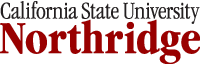 spring 2014 Prof L Overman's English 305 Print version click hereUpdated on 1/28/14 WEEKLY SCHEDULE 6-10 WEEKLY SCHEDULE 6-10 WEEKLY SCHEDULE 6-10 WEEKLY SCHEDULE 6-10 Class DayWhat We Will Do in Class TodayHomework:Readings done prior to Class Writing Projects Wk 6:2/26/14Writing/Proposing/Researching In class essay#1: Bring Blue BookAnnotate all EL readings, these are checked by instructor throughout semester.Student presentations: use comma to set off transitional expressions: Gutierrez use comma to set off a non-restrictive element: Turcios All readings in EL must show evidence of annotation. EL: Introduction to Chapter 5: (256-57)EL: “Women Talk Too Much”( 257)EL: “No Detail is Too Small” (278) EL: “NonVerbal Behavior: Culture, Gender and the Media”(288 ) KW: (503-505) Due outside of class by Saturday 11:55 p.m. prior to subsequent class.Journal Pick ONE of readings due this week*Must follow reading journal format see Projects link*Post in Moodle in MLA format *Always bring printed copies of ALL posted responses to classAnalytical Response Paper 2: on "No Detail is Too Small " (See projects link for format).Due in Class: Essay 2:Tentative Thesis and Scratch Outline & Two Speeches (samples must be within recent 5 years), Diagnostic In class Essay: Bring Blue/Green BookWk 7:3/5/14Peer Review Essay 2: Rough Draft Student presentations: Quotation marks within a quotation: Escobar & Rios When not to use quotation marks: Madrigal Annotate all EL readings, these are checked by instructor throughout semester.All readings in EL must show evidence of annotation. EL: “What Kind of Audience . . .” (18-24) KW: Citing Sources in Your Paper, MLA Style 166+ KW: (514-515) Print, read, review handouts from Projects link above:Essay #3 Research Proposal format Due Wed 3/5 prior to class at 4:00pm in Moodle: Post a copy of Essay 2 Rough draft Due in Class:Essay 2: Bring 3-4 copies of your rough draft to share with your group! No rough draft then grade is lowered by one full and you're counted absent. Bring annotated copy of the speech you finally chose with quoted passages highlighted- instructor will collect Citing Sources in Your Paper, MLA Style 166+ Quiz---Open Notes   Wk 8: 3/12/14CLASS MEETS ONLINE ONLY TODAY Essay #3: Tentative Topic Proposal All readings in EL must show evidence of annotation.Keys “Proofreading Tips” 47Read & Review Handouts from Projects link:Prep for Library Research Sample MLA Bibliographic CitationsSample Annotated BibliographyCreating the Annotated BibliographyDue outside of class by Saturday 11:55 p.m. prior to subsequent class. Essay 3 Tentative Topic Proposal: Post in Moodle then read a minimum of TWO other classmate's TP’s and respond to each with helpful questions or suggestions.Address your classmates by using his/her full name and in letter format as in Dear_____ If another student already has two posted responses to his/her initial post, please find another student who has none and respond to him/her. We want everyone to get feedback.I will respond to these online prior to next class. So be sure to check for my comments.Due outside of class by Wed 3/12 11:55 p.m.:   Essay 2 due Upload final draft in turnitin.com via MoodleThe Research Essay Wk 9: 3/19/14Work continues on Research to start writing Essay 3Annotate all EL readings, these are checked by instructor throughout semester.Meet in Oviatt Library Lab ___: Research Methods Handouts & How to Create Annotated bibliographyBring Essay 3 Thesis/outline to drive research as your topic may have been modified All readings in EL must show evidence of annotation.KW: The Research Process 102-106, 128-135 Annotate!Read & Review Handouts from Projects link:Prep for Library Research Sample MLA Bibliographic CitationsSample Annotated BibliographyCreating the Annotated BibliographyDue outside of class by Saturday 11:55 p.m. prior to subsequent class.Essay 3:Thesis & Annotated Bibliography with (6) SIX minimum outside credible sources!Then read a minimum of TWO other classmate's AB and respond to each with helpful questions or suggestions.Address your classmates by using his/her full name and in letter format as in Dear_____ If another student already has two posted responses to his/her initial post, please find another student who has none and respond to him/her. We want everyone to get feedback.I will respond to these online prior to next class. So be sure to check for my comments. DUE in Class (bring to library): Essay 3 Thesis, Outline, typed double spaced, stapled Wk 10: 3/26/14Peer Review Essay 3: Rough Draft Student presentations: Ellipses dots: Amaral Gender Bias: Menjival All readings in EL must show evidence of annotation.EL: "Nothing Is Missing " (491) EL: "Lost in Translation" (505)El: "r u online?: The Evolving Lexicon of Wired Teens" (235) KW: (524 & 481) Due outside of class by Saturday 11:55 p.m. prior to subsequent class.Journal Pick ONE of readings due this week*Must follow reading journal format see Projects link*Post in Moodle in MLA format *Always bring printed copies of ALL posted responses to classDue Wed 3/26 prior to class at 4:00pm in Moodle: Post a copy of Essay 3 Rough draft Due In Class: Essay 3 Rough Draft: Bring 3-4 copies to share with your group! 